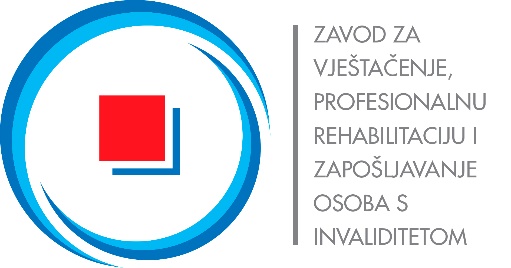 Obavijest o dodjeli posebnih sredstava za razvoj novih tehnologija i poslovnih procesa u cilju zapošljavanja i održavanja zaposlenosti kod neprofitnih organizacija koje obavljaju dio gospodarske djelatnosti na otvorenom tržištu radaTemeljem raspisanog i provedenog Javnog natječaja za dodjelu posebnih sredstava za razvoj novih tehnologija i poslovnih procesa u cilju zapošljavanja i održavanja zaposlenosti kod neprofitnih organizacija koje obavljaju dio gospodarske djelatnosti na otvorenom tržištu rada KLASA: 402-07/18-12/02, URBROJ: 426-02-03/2-18-2 od dana 19. rujna 2018. godine (u nastavku: javni natječaj), donesena je odluka o dodjeli sredstava u ukupnom iznosu od 5.864.750,34 kn prijaviteljima koji su zadovoljili uvjete natječaja, a sukladno raspoloživim sredstvima, kako slijedi:1. Socijalna zadruga Humana Nova Čakovec, Mihovljanska 89, 40000 Čakovec - 759.194,38 knSredstva se dodjeljuju u svrhu:- nabave i ugradnje novih tehnologija i opreme u svrhu zapošljavanja osoba s invaliditetom; - ulaganja u znanja osoba s invaliditetom i osoba koje pružaju stručnu pomoć osobama s invaliditetom u primjeni novih tehnologija i opreme (programi osposobljavanja i usavršavanja kojima se stječu nova znanja, vještine i sposobnosti potrebne za rad osoba s invaliditetom),- izgradnje ili širenja (uključujući i obnovu) poslovnog prostora i ugradnje opreme i novih tehnologija u cilju zapošljavanja osoba s invaliditetom,- pokrića troškova administracije vezanih uz pružanje usluga centra za profesionalnu rehabilitaciju i troškova prijevoza osoba s invaliditetom (trošak prijevoza na posao i s posla za 12 mjeseci zaposlenja osobe s invaliditetom na koju se trošak odnosi ili nove osobe s invaliditetom u slučaju prestanka radnog odnosa prve osobe s invaliditetom za preostalo razdoblje do ukupno 12 mjeseci zaposlenja, te trošak prijevoza osobe s invaliditetom za potrebe ulaganja u znanja i osobe koja joj je pratitelj ako joj je sukladno zakonskim propisima potreban pratitelj za potrebe ulaganja u znanja), pod uvjetom da su takvi troškovi izravna posljedica zapošljavanja osoba s invaliditetom po programu,a sve sukladno ponudama i specifikaciji troškova prijevoza dostavljenim uz zahtjev Korisnika prilikom prijave na javni natječaj ili jednakovrijednim ponudama koje sadrže jednakovrijedne robe, usluge i radove.2. Plivački klub NATATOR, Kombolova 4, 10000 Zagreb - 534.189,98 knSredstva se dodjeljuju u svrhu:- nabave i ugradnje novih tehnologija i opreme u svrhu zapošljavanja osoba s invaliditetom; - ulaganja u znanja osoba s invaliditetom i osoba koje pružaju stručnu pomoć osobama s invaliditetom u primjeni novih tehnologija i opreme (programi osposobljavanja i usavršavanja kojima se stječu nova znanja, vještine i sposobnosti potrebne za rad osoba s invaliditetom),- pokrića troškova administracije vezanih uz pružanje usluga centra za profesionalnu rehabilitaciju i troškova prijevoza osoba s invaliditetom (trošak prijevoza na posao i s posla za 12 mjeseci zaposlenja osobe s invaliditetom na koju se trošak odnosi ili nove osobe s invaliditetom u slučaju prestanka radnog odnosa prve osobe s invaliditetom za preostalo razdoblje do ukupno 12 mjeseci zaposlenja, te trošak prijevoza osobe s invaliditetom za potrebe ulaganja u znanja i osobe koja joj je pratitelj ako joj je sukladno zakonskim propisima potreban pratitelj za potrebe ulaganja u znanja), pod uvjetom da su takvi troškovi izravna posljedica zapošljavanja osoba s invaliditetom po programu,a sve sukladno ponudama/specifikacijama dostavljenim uz zahtjev Korisnika prilikom prijave na javni natječaj ili jednakovrijednim ponudama koje sadrže jednakovrijedne robe, usluge i radove.3. Savez gluhih i nagluhih grada Zagreba, Kneza Mislava 7, 10000 Zagreb - 597.265,34 knSredstva se dodjeljuju u svrhu:- nabave i ugradnje novih tehnologija i opreme u svrhu zapošljavanja osoba s invaliditetom; - ulaganja u znanja osoba s invaliditetom i osoba koje pružaju stručnu pomoć osobama s invaliditetom u primjeni novih tehnologija i opreme (programi osposobljavanja i usavršavanja kojima se stječu nova znanja, vještine i sposobnosti potrebne za rad osoba s invaliditetom),- izgradnje ili širenja (uključujući i obnovu) poslovnog prostora i ugradnje opreme i novih tehnologija u cilju zapošljavanja osoba s invaliditetom,- pokrića troškova administracije vezanih uz pružanje usluga centra za profesionalnu rehabilitaciju i troškova prijevoza osoba s invaliditetom (trošak prijevoza na posao i s posla za 12 mjeseci zaposlenja osobe s invaliditetom na koju se trošak odnosi ili nove osobe s invaliditetom u slučaju prestanka radnog odnosa prve osobe s invaliditetom za preostalo razdoblje do ukupno 12 mjeseci zaposlenja, te trošak prijevoza osobe s invaliditetom za potrebe ulaganja u znanja i osobe koja joj je pratitelj ako joj je sukladno zakonskim propisima potreban pratitelj za potrebe ulaganja u znanja), pod uvjetom da su takvi troškovi izravna posljedica zapošljavanja osoba s invaliditetom po programu,a sve sukladno ponudama i troškovniku radova dostavljenim uz zahtjev Korisnika prilikom prijave na javni natječaj ili jednakovrijednim ponudama koje sadrže jednakovrijedne robe, usluge i radove.4. Centar za inkluziju i podršku u zajednici, Ujevićeva 1, 52100 Pula – 925.000,00 knSredstva se dodjeljuju u svrhu:- nabave i ugradnje novih tehnologija i opreme u svrhu zapošljavanja osoba s invaliditetom; - izgradnje ili širenja (uključujući i obnovu) poslovnog prostora i ugradnje opreme i novih tehnologija u cilju zapošljavanja osoba s invaliditetom,- pokrića troškova administracije vezanih uz pružanje usluga centra za profesionalnu rehabilitaciju i troškova prijevoza osoba s invaliditetom (trošak prijevoza na posao i s posla za 12 mjeseci zaposlenja osobe s invaliditetom na koju se trošak odnosi ili nove osobe s invaliditetom u slučaju prestanka radnog odnosa prve osobe s invaliditetom za preostalo razdoblje do ukupno 12 mjeseci zaposlenja, te trošak prijevoza osobe s invaliditetom za potrebe ulaganja u znanja i osobe koja joj je pratitelj ako joj je sukladno zakonskim propisima potreban pratitelj za potrebe ulaganja u znanja), pod uvjetom da su takvi troškovi izravna posljedica zapošljavanja osoba s invaliditetom po programu,a sve sukladno ponudama, e-ponudama i cjeniku usluga dostavljenim uz zahtjev Korisnika prilikom prijave na javni natječaj ili jednakovrijednim ponudama koje sadrže jednakovrijedne robe, usluge i radove.5. Udruga ISTARSKO-Ekomuzej iz Vodnjana, Narodni trg 8, 52215 Vodnjan  - 302.115,95 knSredstva se dodjeljuju u svrhu:- nabave i ugradnje novih tehnologija i opreme u svrhu zapošljavanja osoba s invaliditetom; - ulaganja u znanja osoba s invaliditetom i osoba koje pružaju stručnu pomoć osobama s invaliditetom u primjeni novih tehnologija i opreme (programi osposobljavanja i usavršavanja kojima se stječu nova znanja, vještine i sposobnosti potrebne za rad osoba s invaliditetom),- izgradnje ili širenja (uključujući i obnovu) poslovnog prostora i ugradnje opreme i novih tehnologija u cilju zapošljavanja osoba s invaliditetom,- pokrića troškova administracije vezanih uz pružanje usluga centra za profesionalnu rehabilitaciju i troškova prijevoza osoba s invaliditetom (trošak prijevoza na posao i s posla za 12 mjeseci zaposlenja osobe s invaliditetom na koju se trošak odnosi ili nove osobe s invaliditetom u slučaju prestanka radnog odnosa prve osobe s invaliditetom za preostalo razdoblje do ukupno 12 mjeseci zaposlenja, te trošak prijevoza osobe s invaliditetom za potrebe ulaganja u znanja i osobe koja joj je pratitelj ako joj je sukladno zakonskim propisima potreban pratitelj za potrebe ulaganja u znanja), pod uvjetom da su takvi troškovi izravna posljedica zapošljavanja osoba s invaliditetom po programu,a sve sukladno ponudama, e-ponudama i cjeniku usluga dostavljenim uz zahtjev Korisnika prilikom prijave na javni natječaj ili jednakovrijednim ponudama koje sadrže jednakovrijedne robe, usluge i radove.6. Konjički klub Dunavski raj, Hrvatske nezavisnosti 27, 32000 Vukovar - 195.201,24 knSredstva se dodjeljuju u svrhu:- nabave i ugradnje novih tehnologija i opreme u svrhu zapošljavanja osoba s invaliditetom, a sve sukladno ponudi dostavljenoj uz zahtjev Korisnika prilikom prijave na javni natječaj ili jednakovrijednim ponudama koje sadrže jednakovrijedne robe, usluge i radove.7. UNUO – Udruga nastavnika u djelatnosti ugostiteljskog obrazovanja, Nadinska 7, 10020 Zagreb - 807.706,51 knSredstva se dodjeljuju u svrhu:- nabave i ugradnje novih tehnologija i opreme u svrhu zapošljavanja osoba s invaliditetom, a sve sukladno ponudama dostavljenim uz zahtjev Korisnika prilikom prijave na javni natječaj ili jednakovrijednim ponudama koje sadrže jednakovrijedne robe, usluge i radove.8. Udruga tjelesnih invalida TOMS, Ribarska 3, 21220 Trogir - 442.487,50 kn Sredstva se dodjeljuju u svrhu:- nabave i ugradnje novih tehnologija i opreme u svrhu zapošljavanja osoba s invaliditetom; - izgradnje ili širenja (uključujući i obnovu) poslovnog prostora i ugradnje opreme i novih tehnologija u cilju zapošljavanja osoba s invaliditetom,- pokrića troškova administracije vezanih uz pružanje usluga centra za profesionalnu rehabilitaciju i troškova prijevoza osoba s invaliditetom (trošak prijevoza na posao i s posla za 12 mjeseci zaposlenja osobe s invaliditetom na koju se trošak odnosi ili nove osobe s invaliditetom u slučaju prestanka radnog odnosa prve osobe s invaliditetom za preostalo razdoblje do ukupno 12 mjeseci zaposlenja, te trošak prijevoza osobe s invaliditetom za potrebe ulaganja u znanja i osobe koja joj je pratitelj ako joj je sukladno zakonskim propisima potreban pratitelj za potrebe ulaganja u znanja), pod uvjetom da su takvi troškovi izravna posljedica zapošljavanja osoba s invaliditetom po programu,a sve sukladno ponudama dostavljenim uz zahtjev Korisnika prilikom prijave na javni natječaj ili jednakovrijednim ponudama koje sadrže jednakovrijedne robe, usluge i radove.9. Udruga osoba s invaliditetom PRIJATELJ Metković, Sportska 3, 20350 Metković - 234.703,10 knSredstva se dodjeljuju u svrhu:- nabave i ugradnje novih tehnologija i opreme u svrhu zapošljavanja osoba s invaliditetom; - pokrića troškova administracije vezanih uz pružanje usluga centra za profesionalnu rehabilitaciju i troškova prijevoza osoba s invaliditetom (trošak prijevoza na posao i s posla za 12 mjeseci zaposlenja osobe s invaliditetom na koju se trošak odnosi ili nove osobe s invaliditetom u slučaju prestanka radnog odnosa prve osobe s invaliditetom za preostalo razdoblje do ukupno 12 mjeseci zaposlenja, te trošak prijevoza osobe s invaliditetom za potrebe ulaganja u znanja i osobe koja joj je pratitelj ako joj je sukladno zakonskim propisima potreban pratitelj za potrebe ulaganja u znanja), pod uvjetom da su takvi troškovi izravna posljedica zapošljavanja osoba s invaliditetom po programu,a sve sukladno ponudama i cjeniku usluga dostavljenim uz zahtjev Korisnika prilikom prijave na javni natječaj ili jednakovrijednim ponudama koje sadrže jednakovrijedne robe, usluge i radove.10. PRIJATELJICA socijalna zadruga, Sportska 3, 20350 Metković - 269.619,90 knSredstva se dodjeljuju u svrhu:- nabave i ugradnje novih tehnologija i opreme u svrhu zapošljavanja osoba s invaliditetom; - pokrića troškova administracije vezanih uz pružanje usluga centra za profesionalnu rehabilitaciju i troškova prijevoza osoba s invaliditetom (trošak prijevoza na posao i s posla za 12 mjeseci zaposlenja osobe s invaliditetom na koju se trošak odnosi ili nove osobe s invaliditetom u slučaju prestanka radnog odnosa prve osobe s invaliditetom za preostalo razdoblje do ukupno 12 mjeseci zaposlenja, te trošak prijevoza osobe s invaliditetom za potrebe ulaganja u znanja i osobe koja joj je pratitelj ako joj je sukladno zakonskim propisima potreban pratitelj za potrebe ulaganja u znanja), pod uvjetom da su takvi troškovi izravna posljedica zapošljavanja osoba s invaliditetom po programu,a sve sukladno ponudama i cjeniku usluga dostavljenim uz zahtjev Korisnika prilikom prijave na javni natječaj ili jednakovrijednim ponudama koje sadrže jednakovrijedne robe, usluge i radove.11. Udruga za promicanje inkluzije, Bleiweissova 15, 10000 Zagreb - 797.266,44 knSredstva se dodjeljuju u svrhu:- nabave i ugradnje novih tehnologija i opreme u svrhu zapošljavanja osoba s invaliditetom, a sve sukladno ponudama dostavljenim uz zahtjev Korisnika prilikom prijave na javni natječaj ili jednakovrijednim ponudama koje sadrže jednakovrijedne robe, usluge i radove.